VI. ROČNÍK BĚŽECKÉHO KROSOVÉHO ZÁVODU   ANTONÍNSKÝ KROS Pořadatel: Eurofoam sport teamsobota 13. června 2020 NOVÉ PROPOZICE PRO ROČNÍK 2020                              ZMĚNA DÉLKY TRATÍ A ČASU STARTU – VŠECHNY KATEGORIE STARTUJÍ INTERVALOVĚ PO 1 MINUTĚ (po jednotlivcích)MOŽNOST VOLBY STARTOVNÍHO ČASU       PRO DĚTI MEZI                          14:00 AŽ 15:00       PRO DOSPĚLÉ A DOROST       15:00 AŽ 17:00 (pro vytrvalostní závod je poslední možný start v 16:00)Kuřimská Nová Ves 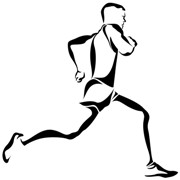 Okres Brno venkov, Jihomoravský krajGPS 49°20'46.721"N, 16°17'38.459"EPřihlášky: v kanceláři závodu (Sportovní areál) od 13:30 hodinStartovné: 50 Kč, žákovské kategorie 20 KčČasový harmonogram:14:00 – 15:00 intervalový start předškoláci, chlapci, děvčata, mladší žáci, mladší žákyně, starší žáci, starší žákyněPro každého účastníka pamětní diplom a věcná cena, bez vyhlášení v pořadí kategorií15:00 – 17:00 intervalový start muži, veteráni, ženy, dorostenci, dorostenky18:00 vyhlášení hlavního závodu Pro kategorie dospělých je závod vypsán na: 1. rychlostní závod - nejrychlejší okruh účastník může při jednom startu absolvovat i více kol (více pokusů o nejlepší čas), bude se mu pak        počítat jen čas jeho nejrychlejšího okruhu2. vytrvalostní závod o nejvyšší počet okruhů zaběhnutých v limitu 120 minut při jednom startu účastník může absolvovat dle svých možností libovolný počet kol a svůj závod může ukončit i před časovým limitem. Do limitu 120 minut bude započítáván i okruh započatý do limitu a ukončený po limitu 120 minut. Při rovnosti kol rozhoduje lepší čas k jejich zdolání.Trať závodu: Nádherná krosová trať po lesních a polních cestách a pěšinách v okolí obce Kuřimská Nová Ves. Délka hlavního okruhu je 3,8 km, převýšení na hlavním okruhu 117 m. Start a cíl u Sportovního areálu.Kategorie, počet okruhů a délka tratě:Předškoláci 		(2014 a mladší)	1x kolem hřištěChlapci 		(2013 - 2009)  		1x kolem hřištěDěvčata 		(2013 - 2009)  		1x kolem hřištěŽáci 		     	(2008 - 2005)  		1x kolem hřištěŽákyně			(2008 - 2005)  		1x kolem hřištěŽeny a dorostenky 	(2004 a starší)		3,8 km 1x velký okruh přes ČerveniciŽeny a dorostenky 	(2004 a starší)		Vytrvalostní závod na 120 minutMuži a dorostenci	(2004 a starší) 		3,8 km 1x velký okruh přes ČerveniciMuži a dorostenci	(2004 a starší)		Vytrvalostní závod na 120 minutCeny: 1. až 6. místo v kategorii věcné a pamětní ceny.Závodí se dle pravidel atletiky a tohoto rozpisu. Každý závodník startuje na vlastní nebezpečí. Závodníci jsou povinni seznámit se s tratí. U závodníků do 18 let je nutný písemný souhlas zákonného zástupce. Pořadatel nehradí škody na zdraví a majetku vzniklé účastníkům v souvislosti se závodem. Pořadatel si vyhrazuje právo provést případné změny v kategoriích po uzávěrce startovní listiny v den závodu pro zachování smysluplnosti soutěže. Další informace na www.antoninsky-kros.cz